Российская Федерация                                      Иркутская областьСлюдянский районДУМАКУЛТУКСКОГО ГОРОДСКОГО ПОСЕЛЕНИЯРЕШЕНИЕ«20» июня 2022г.                            р.п. Култук                                       № 15/22-4ДНа основании Устава Култукского муниципального образования, зарегистрированного Управлением Министерства юстиции Российской Федерации по Сибирскому федеральному округу 23 декабря 2005г., регистрационный номер RU 385181022005001, с изменениями и дополнениями, зарегистрированными Управлением Министерства юстиции Российской Федерации по Иркутской области от 19 января 2022г. регистрационный № RU 385181022022001, регламента Думы Култукского муниципального образования, ДУМА  КУЛТУКСКОГО ГОРОДСКОГО ПОСЕЛЕНИЯ  РЕШИЛА:Провести перерыв в заседаниях Думы в июле месяце 2022 года.Председатель Думы Култукскогомуниципального образования:                                                                              Н.А. Власова«О ПЕРЕРЫВЕ В ЗАСЕДАНИЯХ ДУМЫ КУЛТУКСКОГО ГОРОДСКОГО ПОСЕЛЕНИЯ НА ИЮЛЬ 2022 ГОДА»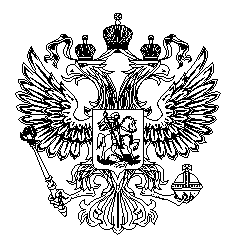 